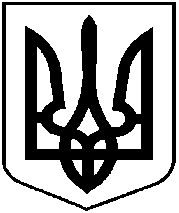 НАЦІОНАЛЬНА КОМІСІЯ З ЦІННИХ ПАПЕРІВТА ФОНДОВОГО РИНКУР І Ш Е Н Н Я__________  _  2020          		     м. Київ      				№ Відповідно до пункту 13 статті 8 Закону України «Про державне регулювання ринку цінних паперів в Україні», Закону України «Про депозитарну систему України», Закону України «Про запобігання та протидію легалізації (відмиванню) доходів, одержаних злочинним шляхом, фінансуванню тероризму та фінансуванню розповсюдження зброї масового знищення»Національна комісія з цінних паперів та фондового ринкуВ И Р І Ш И Л А:1. Затвердити зміни до Положення про порядок забезпечення існування іменних цінних паперів у бездокументарній формі, затвердженого рішенням Національної комісії з цінних паперів та фондового ринку від 22 січня 2014 року № 47, зареєстрованого в Міністерстві юстиції України 06 лютого 2014 року за №  241/25018, що додаються.2. Департаменту методології регулювання професійних учасників ринку цінних паперів (Курочкіна І.) забезпечити:подання цього рішення на державну реєстрацію до Міністерства юстиції України;оприлюднення цього рішення на офіційному вебсайті Національної комісії з цінних паперів та фондового ринку.3. Це рішення набирає чинності з дня його офіційного опублікування.4. Контроль за виконанням цього рішення покласти на члена Національної комісії з цінних паперів та фондового ринку Тарабакіна Д.Голова Комісії						Тимур ХРОМАЄВПротокол засідання Комісіївід _______2020 № ____Про затвердження Змін до Положення про порядок забезпечення існування іменних цінних паперів у бездокументарній формі